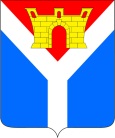 АДМИНИСТРАЦИЯ  УСТЬ-ЛАБИНСКОГО ГОРОДСКОГО ПОСЕЛЕНИЯУСТЬ-ЛАБИНСКОГО  РАЙОНАП О С Т А Н О В Л Е Н И Еот 27.03.2019                                                                                                        № 238город Усть-ЛабинскО внесении изменений в постановление администрации Усть-Лабинского городского поселения Усть-Лабинского района от 23 января 2018 года №63 «О Порядке работы с обращениями граждан в администрации Усть-Лабинского городского поселения Усть-Лабинского района»В целях реализации Федерального закона от 27.12.2018 № 529-ФЗ "О внесении изменений в отдельные законодательные акты Российской Федерации и признании утратившим силу пункта 2 части 2 статьи 22 Федерального закона "О территориях опережающего социально-экономического развития в Российской Федерации" в связи с реорганизацией государственного управления в сфере миграции и в сфере внутренних дел" и в связи с организационными мероприятиями в администрации Усть-Лабинского городского поселения Усть-Лабинского района п о с т а н о в л я ю:1. Внести в постановление администрации Усть-Лабинского городского поселения Усть-Лабинского района от 23 января 2018 года № 63 «Об утверждении  Порядка работы с обращениями граждан в администрации Усть-Лабинского городского поселения Усть-Лабинского района» следующие изменения:1.1. в приложении «Порядок работы с обращениями граждан в администрации Усть-Лабинского городского поселения Усть-Лабинского района» к постановлению:1) в подпункте 2.1.1. пункта 2.1. «Информирование о порядке рассмотрения обращений граждан» четвертый абзац, начинающийся со слов «Прием обращений граждан осуществляется в отделе» и далее по тексту заменить на слова:«Прием обращений граждан осуществляется в отделе по вопросам работы городского хозяйства администрации Усть-Лабинского городского поселения Усть-Лабинского района (ул. Ленина,33) ежедневно, кроме выходных и праздничных дней, понедельник-четверг с 8:00 до 12:00 и с 13:00 до 17:00, пятница с 8:00 до 12:00 и с 13:00 до 16:00. Телефон для приема устных, письменных обращений: 8(86135)-4-10-98. Факс для приема письменных обращений граждан: 8(83561 35)-5-14-57.»;2) в подпункте 3.4.10 пункта 3.4. «Рассмотрение обращений» слова «территориальный орган федерального органа исполнительной власти, осуществляющего правоприменительные функции, функции по контролю, надзору и оказанию государственных услуг в сфере миграции» заменить словами «территориальный орган федерального органа исполнительной власти в сфере внутренних дел»;3) В подпункте 3.5.5. пункта 3.5. «Ответы на обращения» исключить слова «В  обращениях, полученных из администрации Краснодарского края в ответе автору поручения должно быть указано, что заявитель проинформирован о результатах рассмотрения обращения.»;4) подпункты 3.7.4.; 3.7.5.; 3.7.6. пункта 3.7. «Хранение материалов рассмотрения обращений граждан» объединить и изложить в новой редакции:«3.7.4. Материалы рассмотрения письменных обращений граждан, как и материалы рассмотрения личных приемов граждан и материалы устных обращений граждан, за прошлые годы (до 5 лет) после исполнения хранятся в отделе по общим и организационным вопросам, материалы текущего года - в отделе по вопросам работы городского хозяйства.»5) подпункт 3.7.7. считать подпунктом 3.7.5.;6) приложение № 1 «Информация о порядке рассмотрения обращений граждан» к Порядку работы с обращениями граждан в администрации Усть-Лабинского городского поселения Усть-Лабинского района изложить в новой редакции (приложение).2. Отделу по общим и организационным вопросам администрации Усть-Лабинского городского поселения Усть-Лабинского района (Чухирь) опубликовать настоящее постановление в районной газете «Сельская новь» и разместить его на официальном сайте администрации Усть-Лабинского городского поселения Усть-Лабинского района в сети «Интернет». 3. Контроль за выполнением настоящего постановления возложить на главу Усть-Лабинского городского поселения Усть-Лабинского района С.В.Выскубова.4. Постановление вступает в силу после его официального опубликования.                                                                     ПРИЛОЖЕНИЕ к постановлению администрацииУсть-Лабинского городского поселенияУсть-Лабинского районаот 27.03.2019 № 238 ПРИЛОЖЕНИЕ № 1к Порядку работы с обращениями граждан в администрации Усть-Лабинского городского поселения Усть-Лабинского районаИнформация о порядке рассмотрения обращений гражданМестонахождение администрации Усть-Лабинского городского поселения Усть-Лабинского района:Почтовый адрес: 352330, г. Усть-Лабинск, ул. Ленина,38.Режим работы: понедельник-четверг с 8:00 до 12:00 и с 13:00 до 17:00, пятница с 8:00 до 12:00 и с 13:00 до 16:00. Выходные дни: суббота, воскресенье.Прием граждан специалистом по работе с обращениями граждан осуществляется в отделе по вопросам работы городского хозяйства (ул. Ленина, 33) ежедневно, кроме выходных и праздничных дней, понедельник-четверг с 8:00 до 12:00 и с 13:00 до 17:00, пятница с 8:00 до 12:00 и с 13:00 до 16:00.Телефон администрации Усть-Лабинского городского поселения Усть-Лабинского района для приема устных обращений: 8(861 35)-4-10-98.Телефон/факс для приема письменных обращений граждан: 8(83561 35)-5-14-57.Телефон начальника отдела по общим и организационным вопросам администрации Усть-Лабинского городского поселения Усть-Лабинского района, ответственного за   работу с обращениями:8(86135)4-11-95.Адрес электронной почты администрации Усть-Лабинского городского поселения Усть-Лабинского района: adm_ust@mail.ruОфициальный сайт администрации Усть-Лабинского городского поселения Усть-Лабинского района www.gorod-ust-labinsk.ru: Портал исполнительных органов власти Краснодарского края: www.krasnodar.ru. Начальник юридического отдела администрации Усть-Лабинского городского поселения Усть-Лабинского района                                                                       О.В.ФедосоваГлава Усть-Лабинского городского поселения Усть-Лабинского района 	    С.В. Выскубов